ANEXO IVIMPRESO DATOS BANCARIOS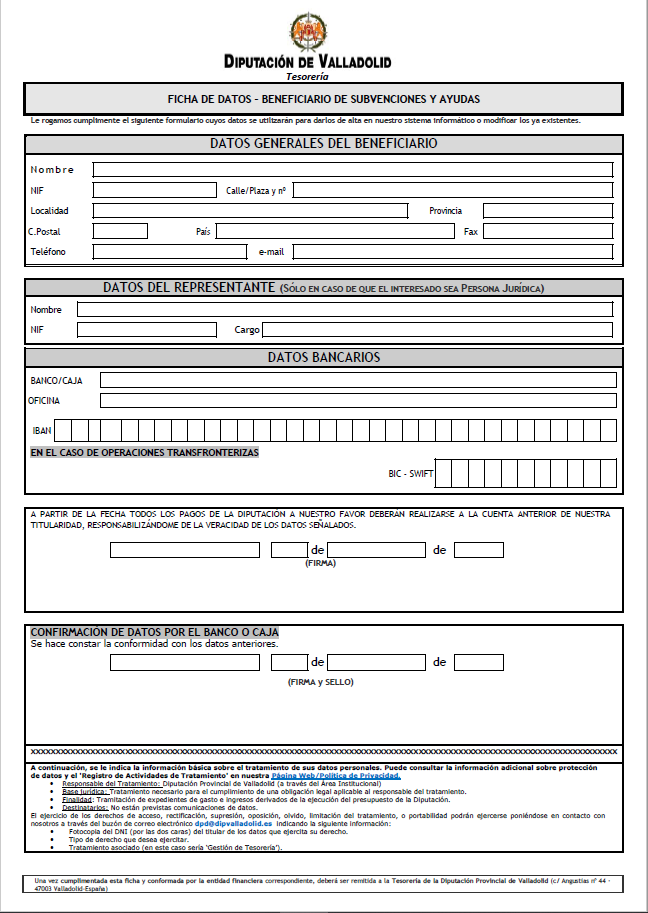 